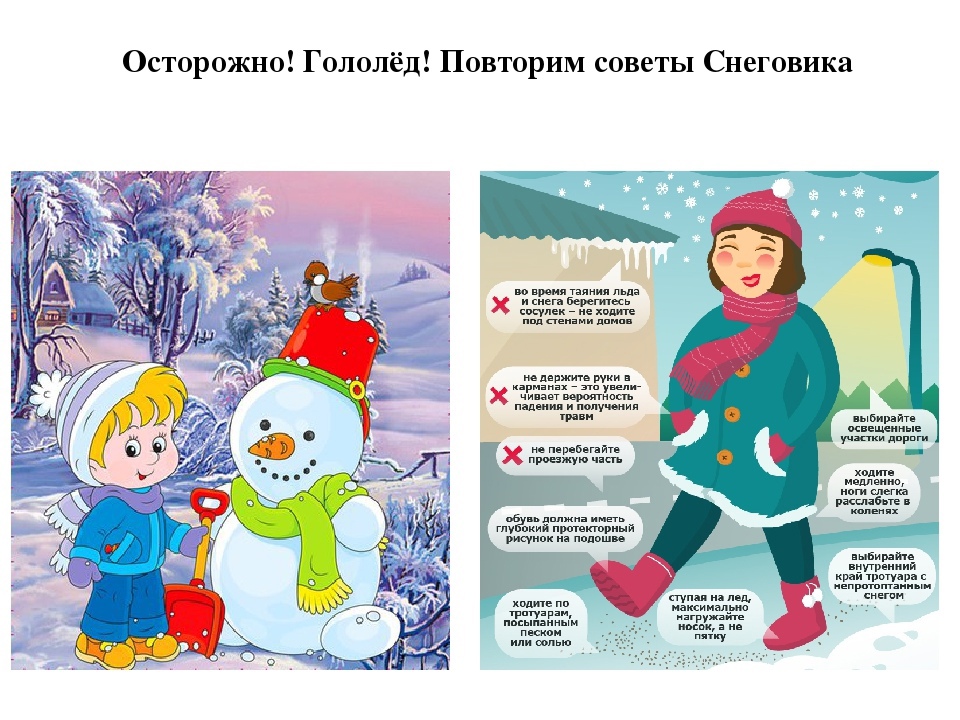 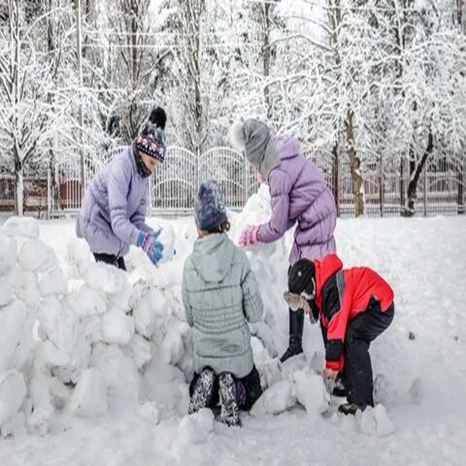 Савельевский отдел МБУК ВР «МЦБ» им. М.В.НаумоваНаш адрес: 347346 Ростовская область, Волгодонской район, посёлок Савельевский, улица  Степная, дом, 4katya.polyukhovich.61@mail.ruБиблиотекарь 2категории Савельевского отдела Полюхович Екатерина ПетровнаП. Савельевский 2024г.